ことばのに　むに、ほぐしを　してみましょう。は　ほぐれましたか？が　になったことを　じられたら、　　それぞれの　に　りみましょう！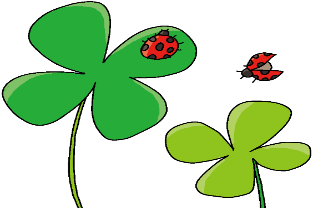 　　＊っているときは、のを　につけて、をしいて　にってやりましょう。① を　にいてち、のをいて　にってみよう。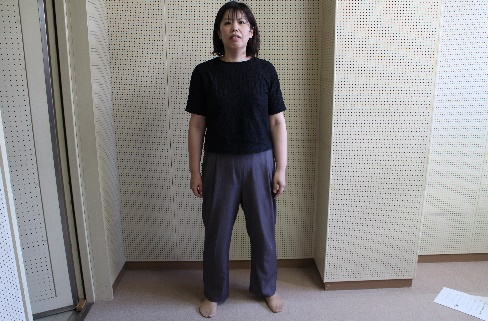 ② を　ゆっくりと　げげしてみよう。（５）　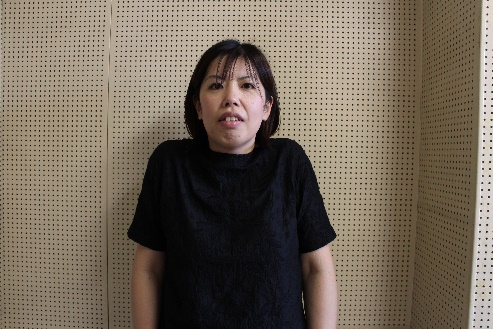 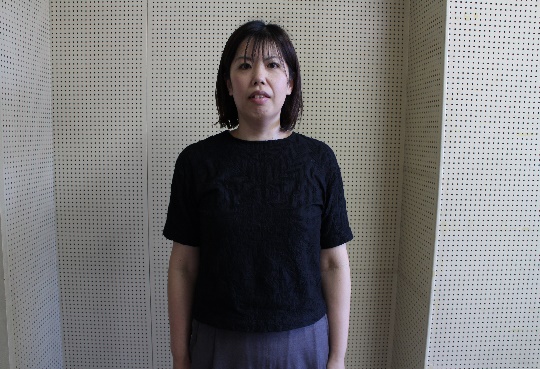 ③ を　ゆっくりと　してみよう。（５）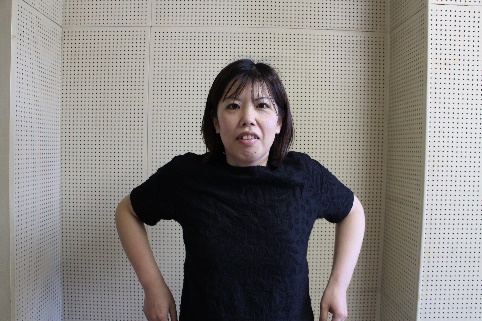 ④ を　ゆっくりと　してみよう。（５）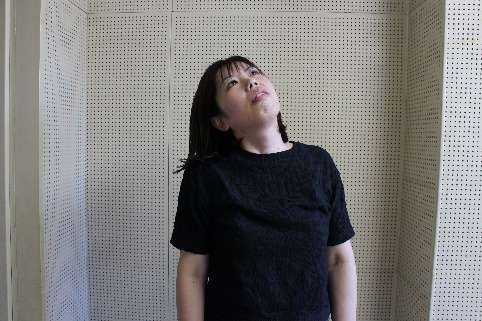 ⑤ を　ゆっくりと　してみよう。（５）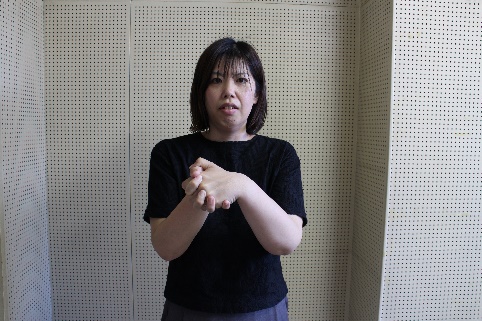 